PECK40SP常规密封型光电化学池（聚四氟乙烯池）PECK40SP（密封型）
产品特点：PECK40SP常规密封型光电化学池，全聚四氟乙烯材质，耐腐蚀性好，结实耐用。石英光窗（直径24mm）可快装拆。
池体容积（mL）：100mL
产品用途：适用于常温下的光电化学实验等。
标配：PECK40SP常规密封型光电化学池（聚四氟乙烯池体）；PTFE盖子；螺纹电极夹，工作电极:铂电极夹（用于夹持工作电极）；对电极:铂丝电极，参比电极:银-氯化银电极。
备注：电极可按照实验要求灵活组合安排（照片电极仅供参考）；聚四氟乙烯材质不耐高温，建议80 ℃ 以下使用，客户特殊需求可定制50mL容积反应池。
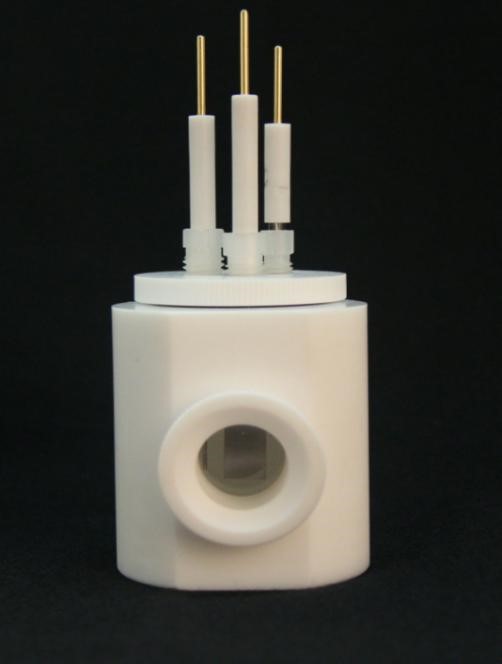 